О проведении ежегодной областной акции«Ты нужен Профсоюзу, Профсоюз нужен тебе!»,посвященной 30-летию ПрофсоюзаВ целях укрепления организаций Профсоюза, обеспечения права первичных профсоюзных организаций на представление интересов всех работников, президиум областной организации Профсоюза ПОСТАНОВЛЯЕТ:1. Провести в августе – сентябре 2020 года ежегодную городскую акцию «Ты нужен Профсоюзу, Профсоюз нужен тебе!», посвященную 30-летию Общероссийского Профсоюза образования.2. Председателям ППО  организаций Профсоюза:- напомнить руководителям образовательных организаций о Методических рекомендациях по взаимодействию с профсоюзными организациями; - составить план работы с коллективами образовательных организаций, в которых нет членов Профсоюза или их менее 50% от общего числа работников, по выполнению данных Рекомендаций;- организовать работу профсоюзных комитетов первичных профсоюзных организаций  по приему в Профсоюз работников - не членов Профсоюза, в том числе, молодых специалистов;- совместно с Советом молодых педагогов организовать проведение мероприятия (очно или в формате видеоконференции) для молодых педагогов, впервые принятых на работу в образовательные организации;- принять решение о проведении муниципального этапа Областного конкурса «Молодой учитель-2020».3. Председателям первичных профсоюзных организаций образования организовать работу  по приему в Профсоюз работников – не членов Профсоюза, в том числе, молодых специалистов и преподавателей.4. Председателям ППО  в срок до 1 октября 2020 года направить в организационный отдел городской  организации Профсоюза информацию по итогам акции (Приложение)..Председатель городской организации Профсоюза								Г.А.Кузнецова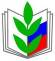 ПРОФСОЮЗ РАБОТНИКОВ НАРОДНОГО ОБРАЗОВАНИЯ И НАУКИ РОССИЙСКОЙ ФЕДЕРАЦИИ(ОБЩЕРОССИЙСКИЙ ПРОФСОЮЗ ОБРАЗОВАНИЯ)БОГДАНОВИЧСКАЯ ГОРОДСКАЯ  ОРГАНИЗАЦИЯ ПРОФСОЮЗАПРЕЗИДИУМ ПОСТАНОВЛЕНИЕПРОФСОЮЗ РАБОТНИКОВ НАРОДНОГО ОБРАЗОВАНИЯ И НАУКИ РОССИЙСКОЙ ФЕДЕРАЦИИ(ОБЩЕРОССИЙСКИЙ ПРОФСОЮЗ ОБРАЗОВАНИЯ)БОГДАНОВИЧСКАЯ ГОРОДСКАЯ  ОРГАНИЗАЦИЯ ПРОФСОЮЗАПРЕЗИДИУМ ПОСТАНОВЛЕНИЕПРОФСОЮЗ РАБОТНИКОВ НАРОДНОГО ОБРАЗОВАНИЯ И НАУКИ РОССИЙСКОЙ ФЕДЕРАЦИИ(ОБЩЕРОССИЙСКИЙ ПРОФСОЮЗ ОБРАЗОВАНИЯ)БОГДАНОВИЧСКАЯ ГОРОДСКАЯ  ОРГАНИЗАЦИЯ ПРОФСОЮЗАПРЕЗИДИУМ ПОСТАНОВЛЕНИЕПРОФСОЮЗ РАБОТНИКОВ НАРОДНОГО ОБРАЗОВАНИЯ И НАУКИ РОССИЙСКОЙ ФЕДЕРАЦИИ(ОБЩЕРОССИЙСКИЙ ПРОФСОЮЗ ОБРАЗОВАНИЯ)БОГДАНОВИЧСКАЯ ГОРОДСКАЯ  ОРГАНИЗАЦИЯ ПРОФСОЮЗАПРЕЗИДИУМ ПОСТАНОВЛЕНИЕПРОФСОЮЗ РАБОТНИКОВ НАРОДНОГО ОБРАЗОВАНИЯ И НАУКИ РОССИЙСКОЙ ФЕДЕРАЦИИ(ОБЩЕРОССИЙСКИЙ ПРОФСОЮЗ ОБРАЗОВАНИЯ)БОГДАНОВИЧСКАЯ ГОРОДСКАЯ  ОРГАНИЗАЦИЯ ПРОФСОЮЗАПРЕЗИДИУМ ПОСТАНОВЛЕНИЕ24 августа 2020 г.г. Богдановичг. Богдановичг. Богданович                                     № 5-2